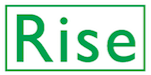 Rise & Shine Parent Leadership Program ApplicationThis application is a chance for us to get to know you and why you are interested in joining the Rise & Shine Leadership Program. If possible, please take a few moments to answer the questions below. Be sure to provide your name and contact information so that we can respond to your application. Please email the completed application to Teresa Bachiller, Program Coordinator, at Teresa@risemagazine.org or call with any questions at (646) 543.7099. Rise & Shine is open to parents who have had personal experience with the child welfare system through NYC Administration for Children Services (ACS). This includes preventive services, court-ordered supervision and foster care (must be on trial discharge or case closed).Name: _____________________  Phone: _________________  Email: _________________Why would you like to join the Rise & Shine Parent Leadership Program? What does becoming a leader for child welfare reform mean to you?  In our writing workshop, participants will write a personal essay related to their child welfare experience. Are you interested in sharing your personal experience? What would you like to share about your experience? How will your story help other parents? In our public speaking workshop, participants will turn their stories into a speech. How do you feel about public speaking? What motivates you to speak publicly as a parent? What concerns do you have?The program will offer information about child welfare history, policy and practice. As a parent, this will help you become a leader in reform, lifting your voice through leadership, advocacy and strengthening our communities. What do you want to know more about and why?The program will offer information about trauma, stress and healing. These topics could bring out difficult feelings. How can the Rise team support you through this process?The program will run 3 days each week (Tuesday, Wednesday, Thursday) for 3 hours (10 a.m.–1 p.m.) for 18 weeks (February-June 2020.) Do you anticipate any barriers to participating in the entire program?